AMHERST COLLEGE 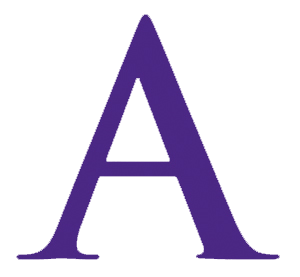 Craig KaufmanDirector of Athletic CommunicationsOffice: (413)-542-2390 / Email: ckaufman@amherst.edu2017-18 AMHERST MEN’S BASKETBALLNo.	Student-Athlete 	Yr. 	Pos.	Ht.	Wt.	Hometown/Previous School2	Grant Robinson	Fy.	G	6-2	165	McLean, Va. / New Hampton School5	Garett Day	Fy.	G	6-1	175	Pittsburgh, Pa. / Avonworth10	Johnny McCarthy	Sr.	G/F	6-5	205	Medfield, Mass. / Noble and Greenough School11	Michael Riopel	Sr.	G	6-5	200	Nassawadox, Va. / Broadwater Academy12	Tommy Mobley	So.	G	6-2	190	West Newton, Mass. / Newton North14	Dylan Groff	Jr.	F	6-6	195	Pittsburgh, Pa. / Shady Side Academy15	Tim McCarthy	Fy.	G	6-4	175	Medfield, Mass. / Roxbury Latin20	Josh Chery	So.	F	6-4	215	West Orange, N.J. / The Lawrenceville School22	Griffin Gerwig	Fy.	F	6-6	200	Ashland, Ohio / Ashland24	Joseph Schneider	Jr.	C	6-10	240	Longmeadow, Mass. / Wilbraham & Monson25	Fru Che	Fy.	F	6-5	210	Somerville, Mass. / Brooks School31	C.J. Bachmann	Jr.	C	6-7	210	Huntington Station, N.Y. / St. Anthony’s32	Stephen Clapp	So.	G	6-4	180	Summit, N.J. / Delbarton School33	Eric Sellew	So.	F	6-7	215	Carlisle, Mass. / Concord-Carlisle 40	Dj Diabate	Fy.	C	6-7	230	Durham, N.C. / N.C. School of Science & MathHead Coach: David Hixon '75 (41st season)Assistant Coaches: Adam Hutchinson ‘93, Aaron Toomey ’14
Student Assistant: Christien Wright ‘18Captains: Johnny McCarthy ’18, Michael Riopel ‘18Pronunciations:11	Michael RIO-pel
20	Josh Cherry
25	Froo Chay
33	Eric SUH-Lou
40	D.J. Dee-ah-bah-teeToo-Mee